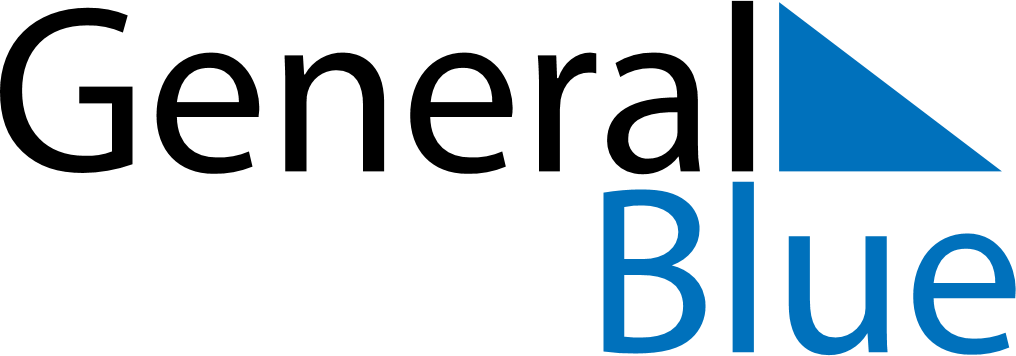 October 2021October 2021October 2021October 2021HungaryHungaryHungarySundayMondayTuesdayWednesdayThursdayFridayFridaySaturday11234567889Memorial Day for the Martyrs of Arad10111213141515161718192021222223National Day242526272829293031